Arthur Edward WilliamsArthur Edward Williams, born in about 1893 in Bushey, was the son of J W Williams and his wife, Emily, of 69 Glencoe Road, Bushey.  His father, a builder by trade, had thirteen children, four of whom died during childhood. Arthur was the oldest of five living at home in 1911. He was eighteen and working as a carter.He enlisted at Watford as Private G/29562  in the Middlesex Regiment and served in France and Flanders. He was killed in action on 19 August 1917, aged 24. He is remembered with honour at Tyne Cot Memorial in Belgium and is commemorated on the Bushey Memorial, at St James’ Parish Church in Bushey village and at St Paul’s, Bushey.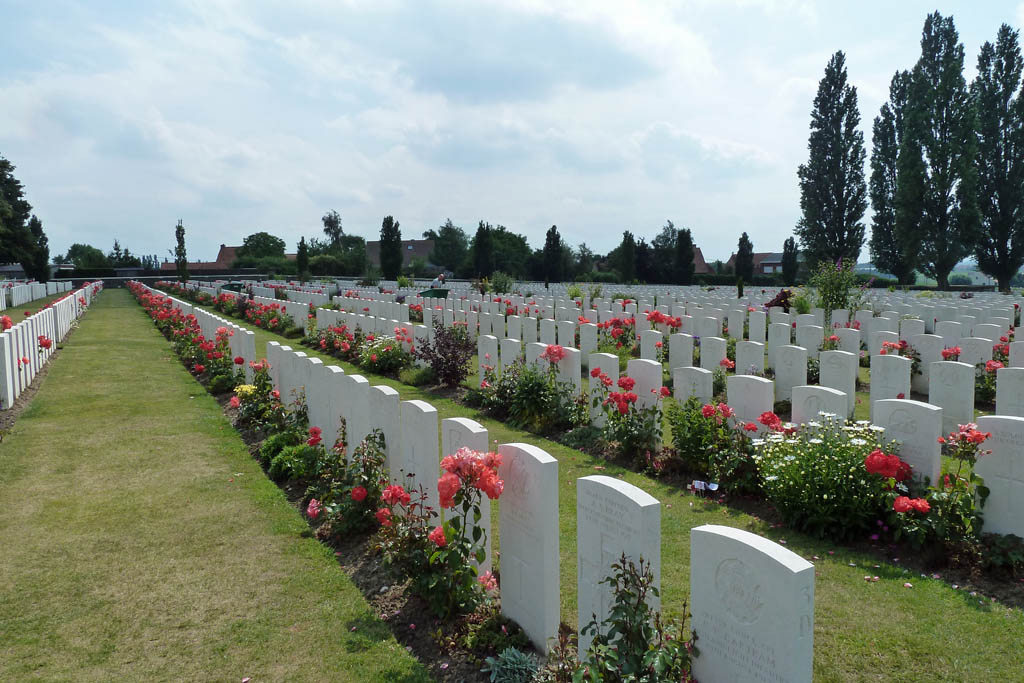 